ЗадачаВизначити інженерні характеристики аквателю «Fishka», якщо проектна потужність готелю, табл.Потужність  проектованого  аквателюКількість місць у закладах ресторанного господарства при проектованому аквателі дорівнює: ресторан на 70 місць, бар на 20 місць, зала більярдного бару. Будівельний об'єм будівлі дорівнює 2360,0 м3. Загальна площа земельної ділянки – 585 м2, площу будівлі – 482 м2.Обсяг будівлі визначаємо згідно із наявних даних: висота 1, 2 поверхів –  3,4  м., площа поверху – 482 м2.Визначити загальні витрати електроенергії проектованим аквателем «Fishka» та закладами ресторанного господарства при аквателі за наступною формулою:де Ржу -  питомі витрати електроенергії, = 2,5 кВт/номер 0,40 – 0,54 – для ресторану; 0,04 – 0,06 – для бару та більярдного бару;N – кількість номерів в готелі, або кількість страв за добу у ресторані чи барі.Проводимо розрахунок витрат електроенергії для аквателю:- за добу - РжN = - з рік - РжN = 2. Розрахувати витрати електроенергії для закладів ресторанного господарства при аквателі:ресторан:- за добу - РжN = - з рік - РжN = бар:- за добу - РжN = - з рік - РжN = більярдного бар:- за добу - РжN = - з рік - РжN = 3. Визначити  витрати електроенергії на вентиляцію та кондиціювання в ресторані та барі, враховуючи при цьому норматив на вентиляцію та кондиціювання:- для ресторану  - 0,4 – 0,55; - для бару та більярдного бару - 0,25 – 0,37.ресторан:- за добу - РжN = - за рік - РжN = бар:- за добу - РжN = - за рік – РжN = більярдного бар:- за добу - РжN = - з рік - РжN = 4. Загальні витрати  електроенергії за рік: =5. Розраховати витрати тепла на опалення, за формулою:.де dв – питомі витрати тепла на нагрівання одиниці об’єму будівлі на 10С, Гкал/(м3 × 0С) = 3,5 × 10-7 – 3,2 × 10-7;V – будівельний обсяг будівлі, м3;R1 – поправочний коефіцієнт на мінімум температури;То – тривалість опалювального періоду за рік, годин t – середня різниця температур внутрішнього та зовнішнього середовища, °С.6. Розрахувати витрати тепла на вентиляцію за формулою:де qв – питомі  теплові витрати на нагрівання 1 м3   повітря для вентиляції на 10С, Гкал/(м3 х 0С) =6,4 × 10-7 – 6,9 × 10-7;V – обсяг повітря для забезпечення припливної вентиляції, м3 То – тривалість опалювального періоду за рік, годинt – середня різниця температур внутрішнього та зовнішнього середовища, °С.Загальні витрати на тепло складають :           Гкал.7. Розраховуємо витрати води в аквателі «Fishka» за допомогою формулою:,у тому числі гарячої води: Витрати води на полив територіїде Вз - загальні витрати води комплексом, м3;qtotu - норма витрат води у середню добу, л/добу-місце (згідно з нормативами для готелів з санвузлами в кожному номері загальні витрати холодної води складають 250л, в т.ч гарячої води 150 л);U – кількість місць в готелі, місць;Т - кількість робочих днів готельного комплексу на рік, діб (365 днів);Вп - витрати води на полив території;Вк - норма витрат води одним краном, за годину, м3 (Вк=1,08 м3/год);Sd  - площа ділянки під будівництвом, м2  - час роботи поливного крану на добу (2 год.);Tn - період поливу території протягом року (≈ 187 діб);710 – площа, яка обслуговується одним краном, м2.8. Розраховуємо об’єм стічних вод аквателю «Fishka» за формулою:де р – коефіцієнт перерахунку на стік = 0,85 - 0,9.9. Виходячи із вище наведених розрахунків спрогнозуємо потреби проектованого аквателю «Fishka» в інженерних ресурсах за рік, у вигляді табл. Річні потреби аквателю «Fishka» в інженерних ресурсахЗадачаВизначити інженерні характеристики чотирьохзіркового готелю «Kleopatra», якщо проектна потужність готелю, табл.Потужність проектованого готельного комплексу (4*)Кількість місць у закладах ресторанного господарства при проектованому аквателі дорівнює: ресторан на 80 місць, бар «Faraon» при рецепції на 15 місць; бар при басейні «Nill» на 50 місць. Будівельний об'єм будівлі дорівнює 1456,56 м3. Загальна площа земельної ділянки – 1700 м2, площу будівлі – 595 м2. Варто визначити обсяг будівлі враховуючі наступні показники: висота кожного поверху – 3,0 м, першого – 3,4м, фундамент – 80 см, площа поверху – 595 м2. Визначити загальні витрати електроенергії готелем «Kleopatra» та ресторану при готелі за наступною формулою:де Ржу -  питомі витрати електроенергії, = 2,5 кВт/номер 0,40 – 0,54 – для ресторану; 0,04 – 0,06 – для бару при басейні та прирецепції;N – кількість номерів в готелі, або кількість страв за добу у ресторані.2. Провести розрахунок витрат електроенергії для готелю «Kleopatra»:- за добу - РжN = - з рік - РжN = 3. Провести розрахунок витрат електроенергії для ресторану при готелі «Kleopatra» і бару при басейні:ресторан- за добу - РжN = - з рік - РжN =бар при рецепції- за добу - РжN = - з рік - РжN = бар при басейні:- за добу - РжN = - з рік - РжN = 4. Визначити витрати електроенергії на вентиляцію та кондиціювання в ресторані «Kleopatra», беручи до уваги норматив на вентиляцію та кондиціювання:- для ресторану  - 0,4 – 0,55;- для бару при басейні та при рецепції - 0,25 – 0,37.ресторан:- за добу - РжN =- за рік - РжN =бар при рецепції- за добу - РжN = - з рік - РжN = бар при басейні:- за добу - РжN = - з рік - РжN = 5. Разом витрати електроенергії за рік: 6. Розраховати витрати тепла на опалення за формулою:.де dв – питомі витрати тепла на нагрівання одиниці об’єму будівлі на 10С, Гкал/(м3 × 0С) = 3,5 × 10-7 – 3,2 × 10-7;V – будівельний обсяг будівлі, м3;R1 – поправочний коефіцієнт на мінімум температури;То – тривалість опалювального періоду за рік, годин;t – середня різниця температур внутрішнього та зовнішнього середовища, °С;7. Розраховати витрати тепла на вентиляцію за формулою:де qв – питомі  теплові витрати на нагрівання 1 м3   повітря для вентиляції на 10С, Гкал/(м3 х 0С) =6,4 × 10-7 – 6,9 × 10-7;V – обсяг повітря для забезпечення припливної вентиляції, м3 То – тривалість опалювального періоду за рік, годин;t – середня різниця температур внутрішнього та зовнішнього середовища, °С.Вихідні дані для розрахунку вентиляційної системи в готелі «Kleopatra»Загальні витрати тепла складають:          Гкал.8. Розраховати витрати води в чотирьохзірковому готелі «Kleopatra» за допомогою формулою:у тому числі гарячої води: Витрати води на полив територіїде Вз - загальні витрати води комплексом, м3;qtotu - норма витрат води у середню добу, л/добу-місце (згідно з нормативами для готелів з санвузлами в кожному номері загальні витрати холодної води складають 250л, в т.ч гарячої води 150 л);U – кількість місць в готелі, місць;Т - кількість робочих днів готельного комплексу на рік, діб (365 днів);Вп - витрати води на полив території;Вк - норма витрат води одним краном, за годину, м3 (Вк=1,08 м3/год);Sd  - площа ділянки під будівництвом, м2  - час роботи поливного крану на добу (2 год.);Tn - період поливу території протягом року (≈ 187 діб);710 – площа, яка обслуговується одним краном, м2.9. Розраховати об’єм стічних вод готелю «Kleopatra» за формулою:де р – коефіцієнт перерахунку на стік = 0,85 - 0,9.10. Зробити прогноз потреб проектованого чотирьохзіркового готелю «Kleopatra» в інженерних ресурсах за рік, представити вигляді табл. Річні потреби готелю «Kleopatra» в інженерних ресурсах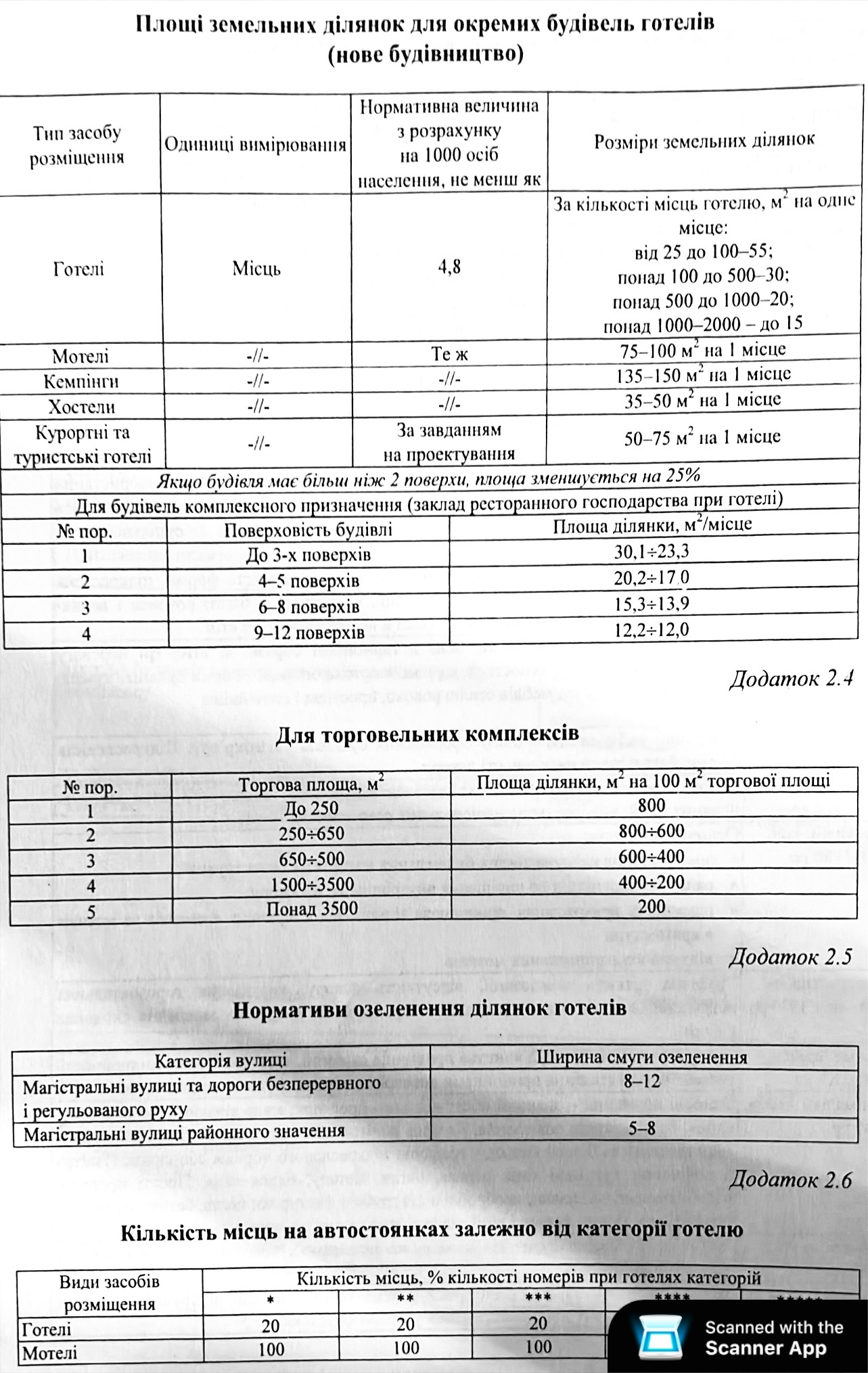 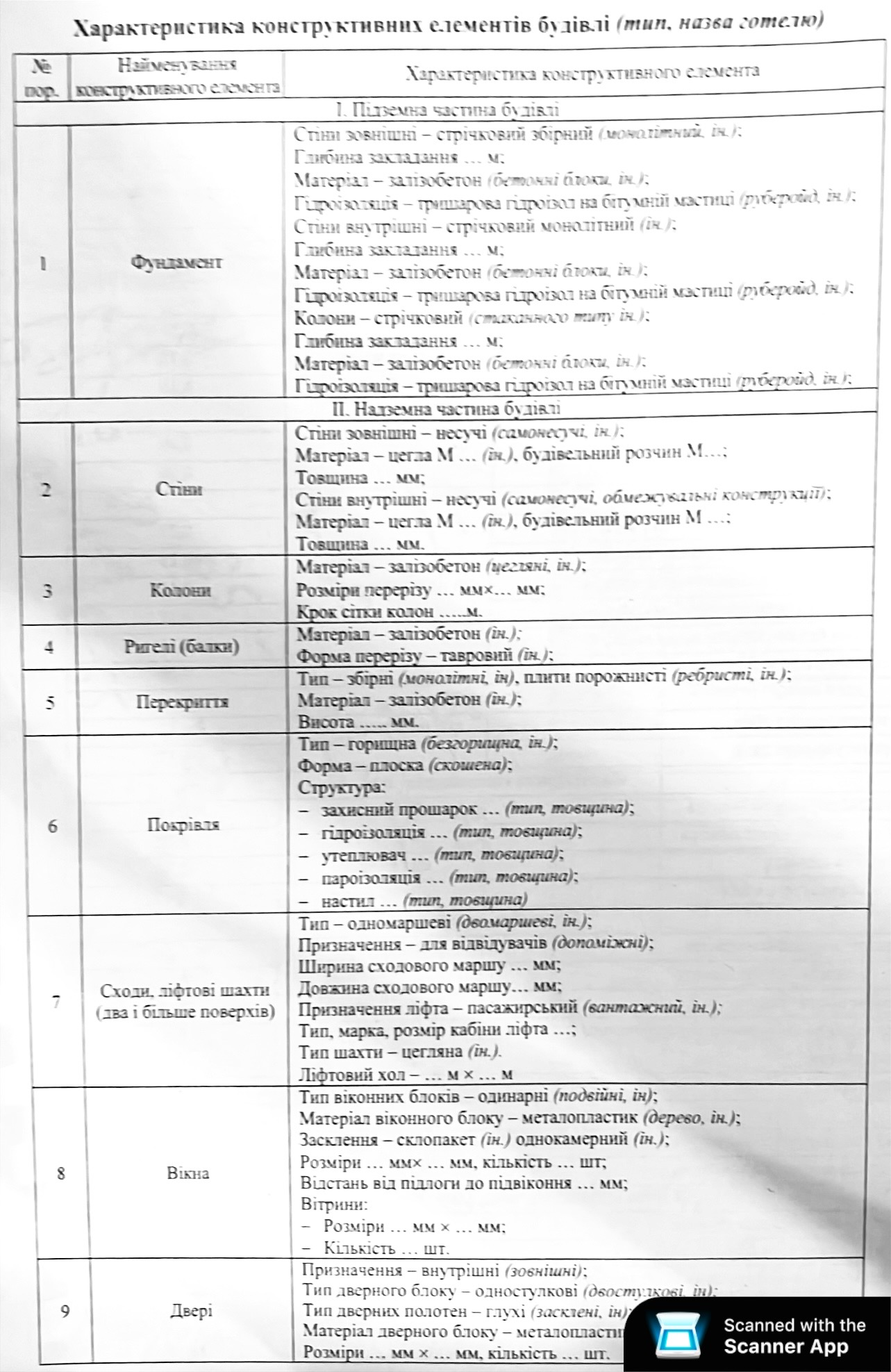 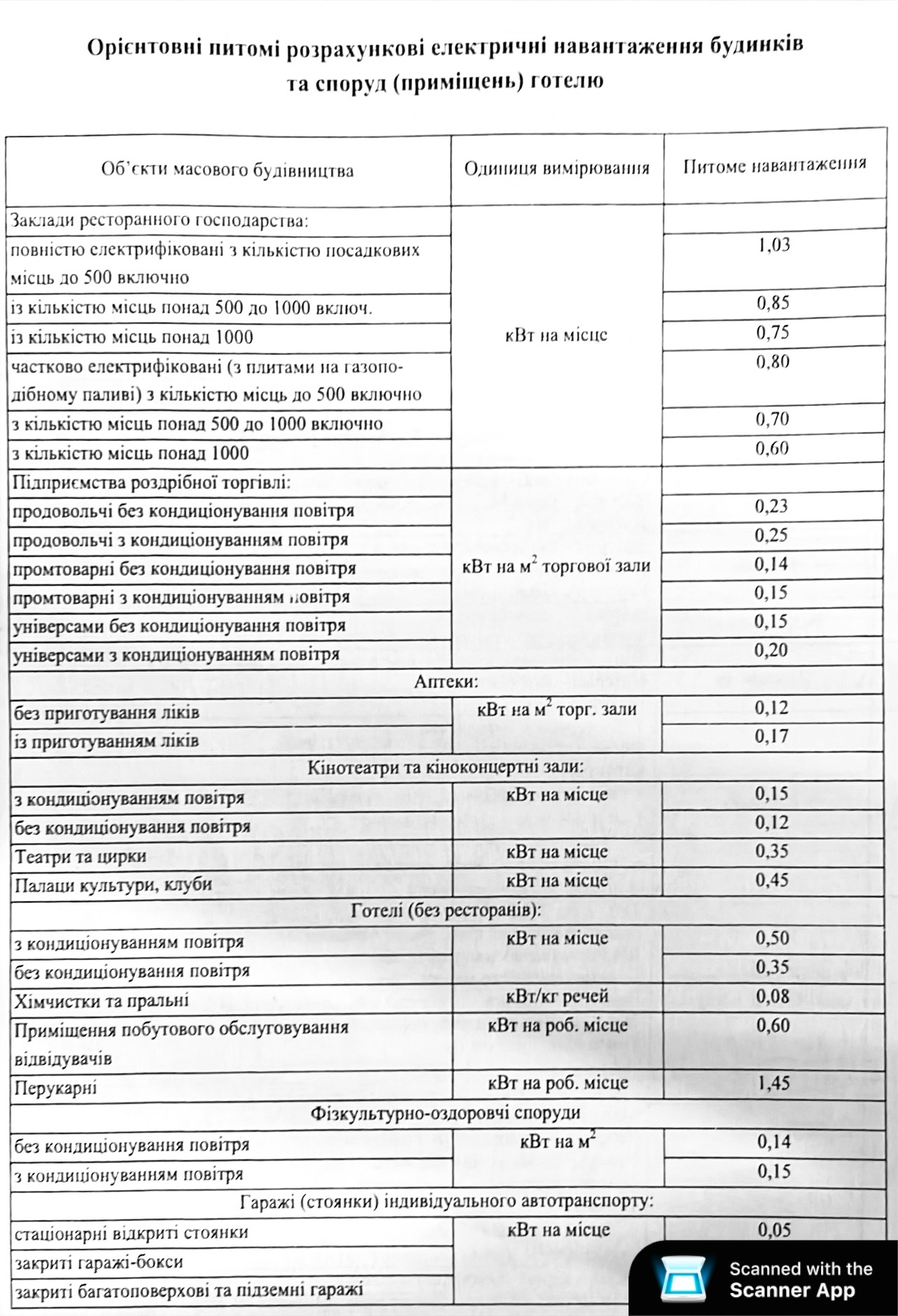 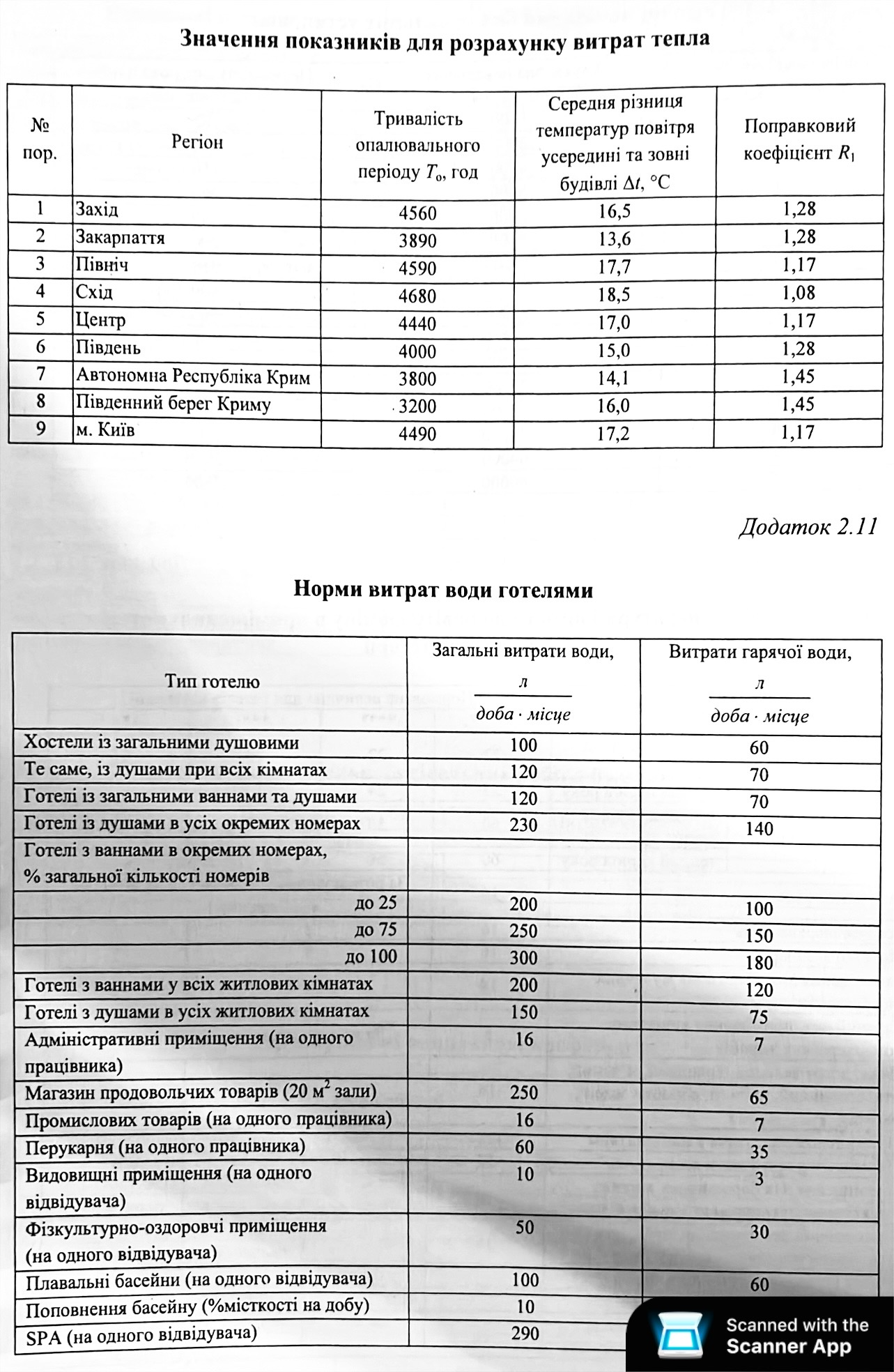 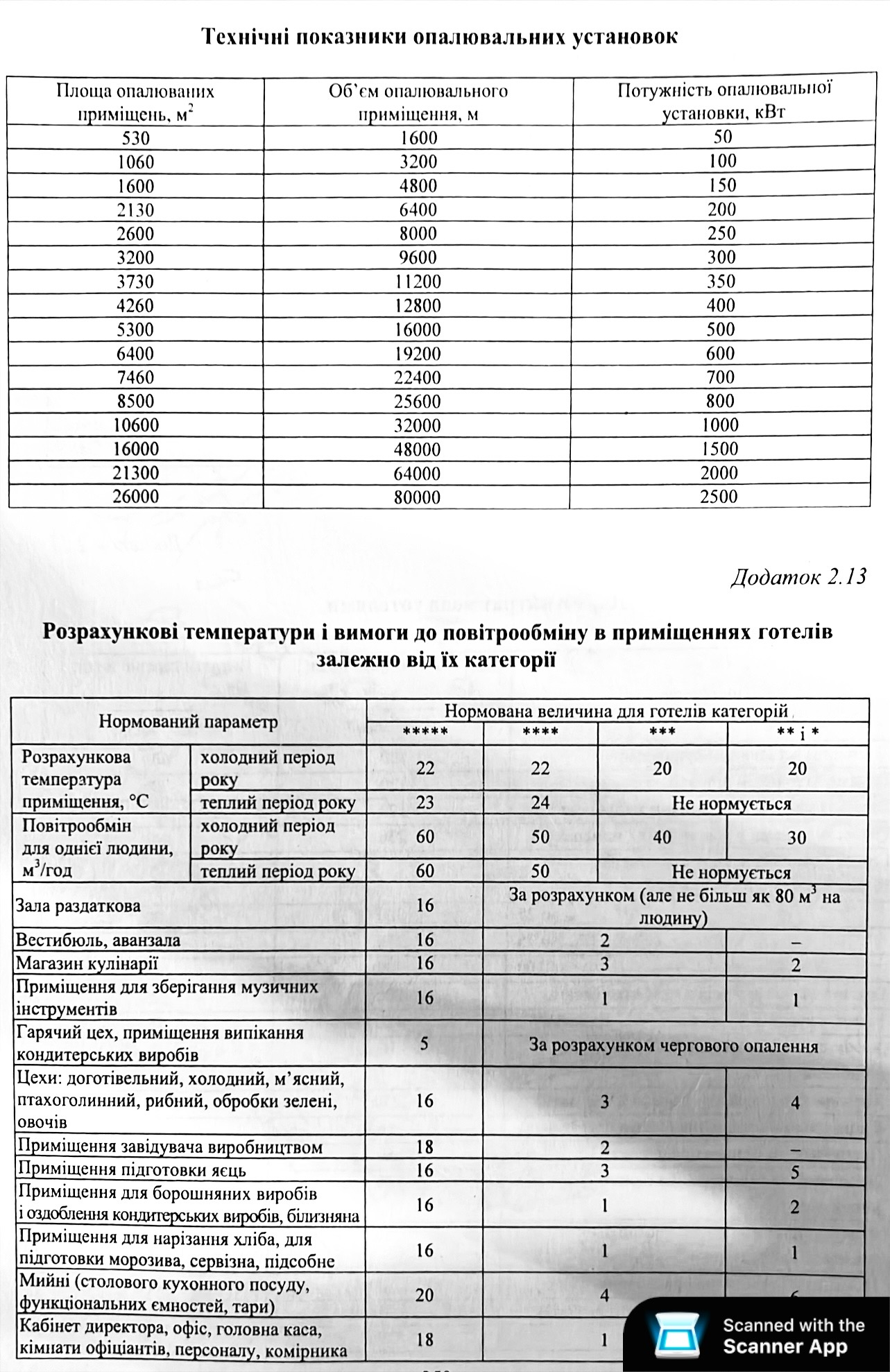 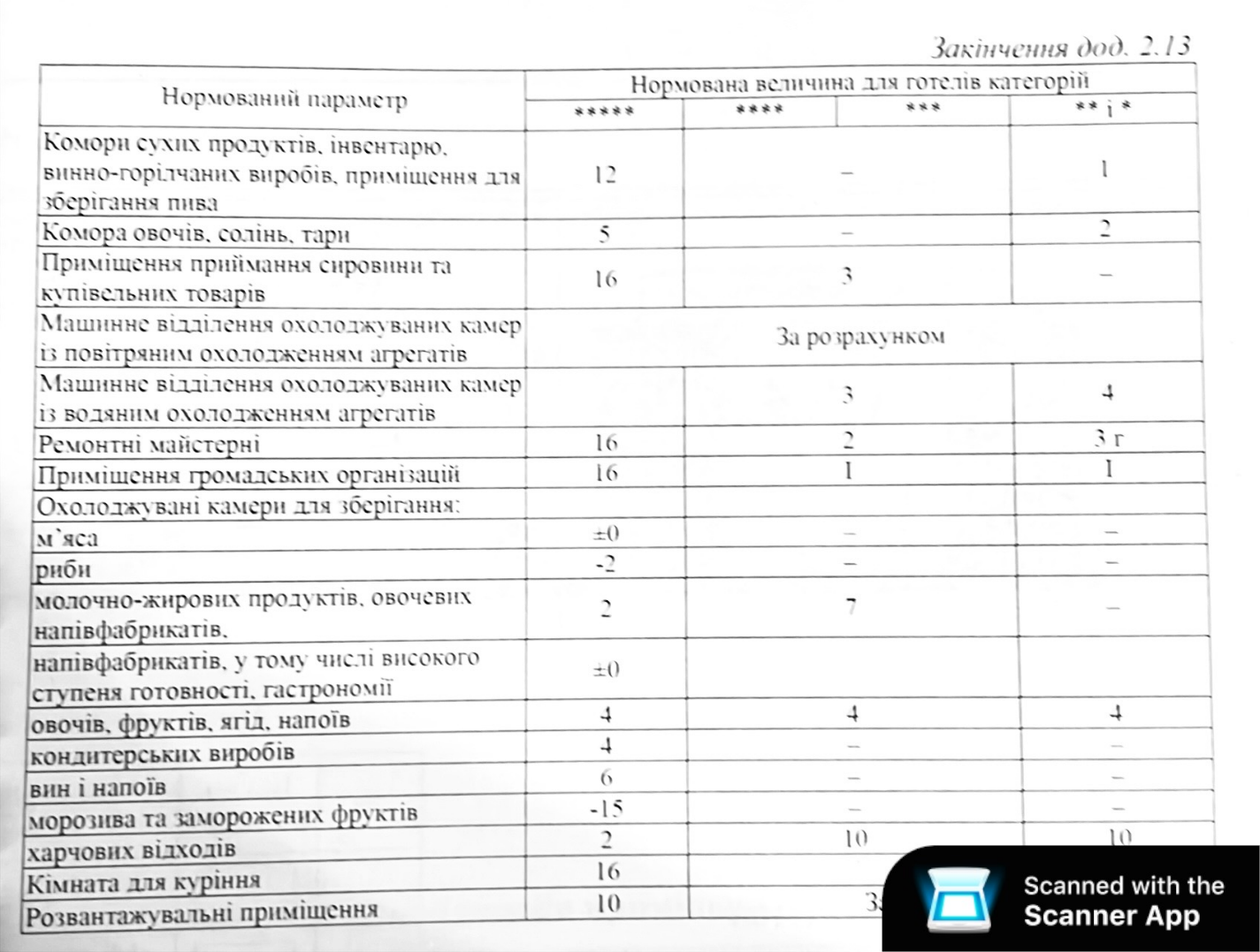 Назва номерівВимоги ДБН В 22-91Вимоги ДБН В 22-91Вимоги ДБН В 22-91% номерів певного типуПроектна кількість номерівПроектна кількість місцьНазва номерівКількість кімнатКількість місцьЖитлова площа , м2 не менша% номерів певного типуПроектна кількість номерівПроектна кількість місцьАпартамент2 та більше1(2)40Не більше 512Люкс 2 та більше1(2)30Не більше538Номер І категорії(одномісний)1110Не менше 2044Номер І категорії(двомісний)1214Не менше 70816Разом:1630Вихідні дані для розрахунку вентиляційної системиВихідні дані для розрахунку вентиляційної системиВихідні дані для розрахунку вентиляційної системиВихідні дані для розрахунку вентиляційної системиВихідні дані для розрахунку вентиляційної системиВихідні дані для розрахунку вентиляційної системиПриміщенняПлощаВисотаОбєм,V, м3Витрати повітря на вентиляцію, м3Витрати повітря на вентиляцію, м3ПриміщенняПлощаВисотаОбєм,V, м3притяжна витяжна Житлова група приміщень3223,41094,8Приміщення для відвідувачів2343,4795,6Складські приміщення603,4204Приміщення виробничого  призначення843,4285,6Адміністративно-побутового обслуговування303,4102РазомВид ресурсуРічна потребаЕлектроенергіяТепло (опалення + тепло на вентиляцію)ВодаВідведення стічних водНазва номерівВимоги ДБН В.22-91Вимоги ДБН В.22-91Вимоги ДБН В.22-91% номерів кожного типуПроектна кількість номерівПроектна кількість місцьНазва номерівКількість кімнатКількість містЖитлова площа, м2, не менше% номерів кожного типуПроектна кількість номерівПроектна кількість місцьАпартамент 2 та більше1(2)50Не більше 536Люкс2 та більше1(2)35Не більше 536Напівлюкс 1116Не більше 533Номер І категорії 1110Не менше 201212Номер І категорії 1215Не менше 602958Всього:Всього:Всього:Всього:1005085ПриміщенняПлощаВисотаОбєм,V, м3Витрати повітря на вентиляцію, м3Витрати повітря на вентиляцію, м3ПриміщенняПлощаВисотаОбєм,V, м3 припливнавитяжна Житлова група приміщень105233156Приймально-вестибюльна група2533,4860,2Культурно-дозвільного призначення2103630Адміністративного призначення1203360Господарського призначення2333699Побутового обслуговування943,4319,6Адміністративно-побутового обслуговування43031290РазомВид ресурсуРічна потребаЕлектроенергіяТепло (опалення + тепло на вентиляцію)ВодаВідведення стічних вод